                                Логопедичний матеріал                              для опрацювання учнями:1-А клас: Бахмутський М., Карпова В., Калюш К., Бугайов Я., Черкасов К., Гончарова К., Гнилосир З., Скляров Є.                 Заняття № 1 (11.01.)Тема. Тварини зоопарку. Перегляньте відео за ссилкамиhttps://www.youtube.com/watch?v=MABcV7yWHYYhttps://www.youtube.com/watch?v=mXZaMBOsZD42. Пригадай назви тварин з відео (тигр, слон, носоріг, заєць, верблюд, кенгуру, їжак, дикий кабан, олень, вовк, лисиця, бегемот, лев, білка). Чому ми їх називаємо дикими?         Зоопарк – незвичний, тут живуть дикі екзотичні тварини.3. Вправа «Він – вона» :назвіть тварин, про яких можна сказати «вона» (антилопа, мавпа, жирафа, зебра, лисиця, білка)назвіть тварин, про яких можна сказати «він» (тигр, слон, носоріг,  заєць, верблюд, крокодил, вовк, бегемот, лев)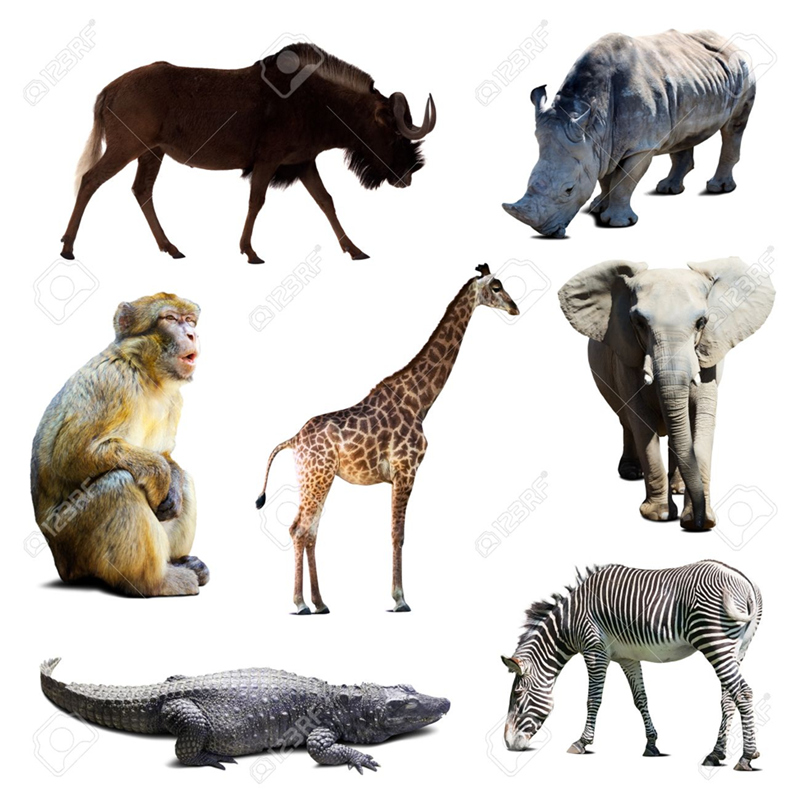 4. Пограємо у гру «Скажи який?» - (збагачувати словниковий запас складними прикметниками)У жирафи довга шия – … довгошия жирафа,У слона товсті ноги – … товстоногий слон,У мавпи довгий хвіст – … довгохвоста мавпа,У верблюда два горби – … двогорбий верблюд,У лева густа грива – … густогривий лев, У бегемота товста шкіра – … товстошкірий бегемот,У крокодила довгий ніс – … довгоносий крокодил.Пригадай тварин зоопарку, в назвах яких є звук [Р].             5. Переглянь відео, відгадай чий це голос? https://www.youtube.com/watch?v=FZGgIXn1jX86. Знайди відмінності: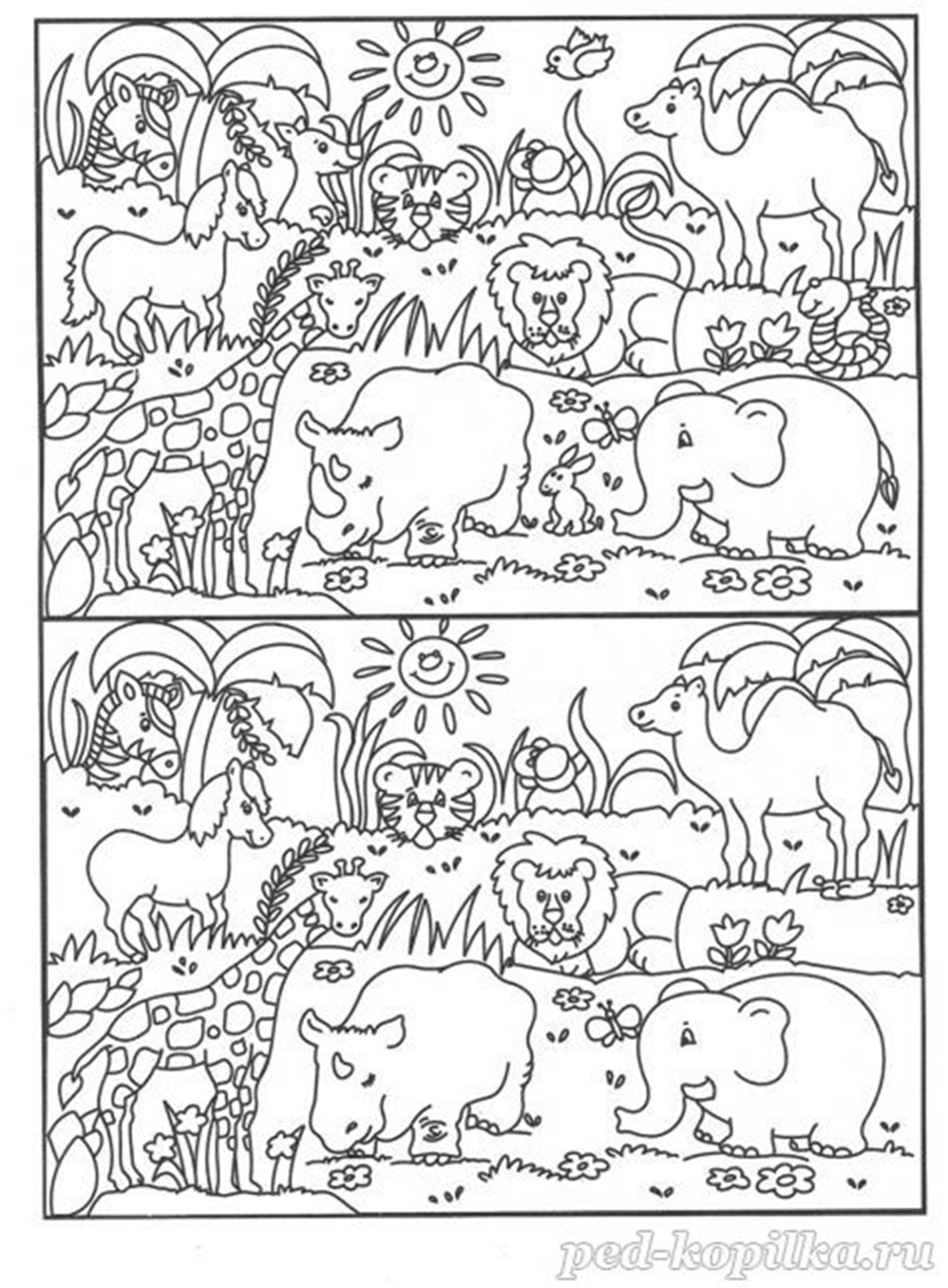                                 Логопедичний матеріал                              для опрацювання учнями:1-А клас: Бахмутський М., Карпова В., Калюш К., Бугайов Я., Черкасов К., Гончарова К., Гнилосир З., Скляров Є.Заняття № 2,3  (13.01,14.01)Тема. Закріплення правильної вимови свистячих звуків ([С], [З]). «Тварини Півночі» (повторення).Артикуляційна гімнастика з ведмедиком Сенею: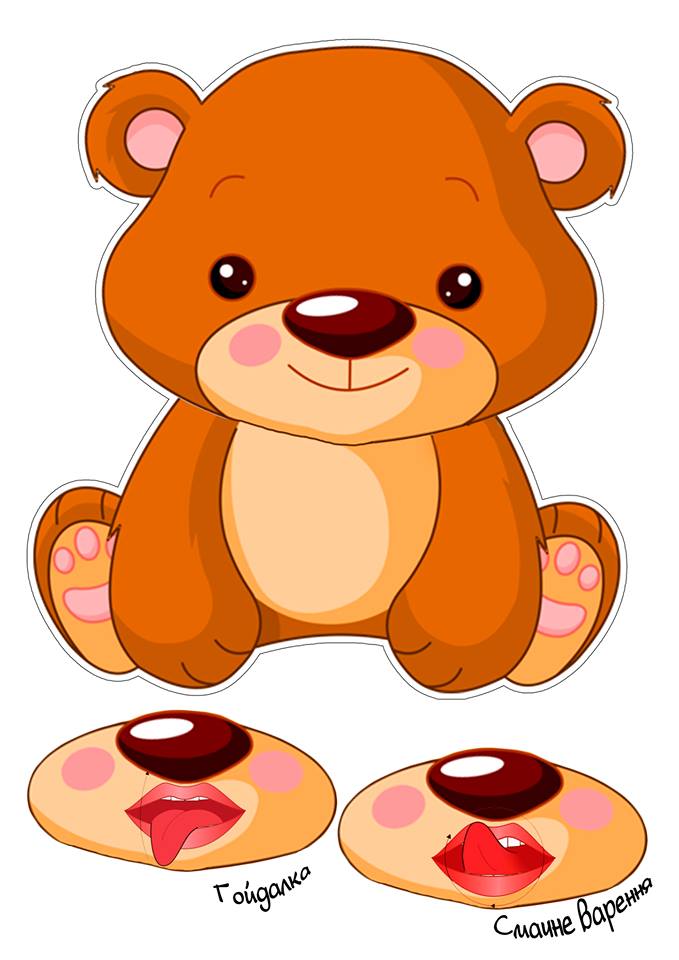 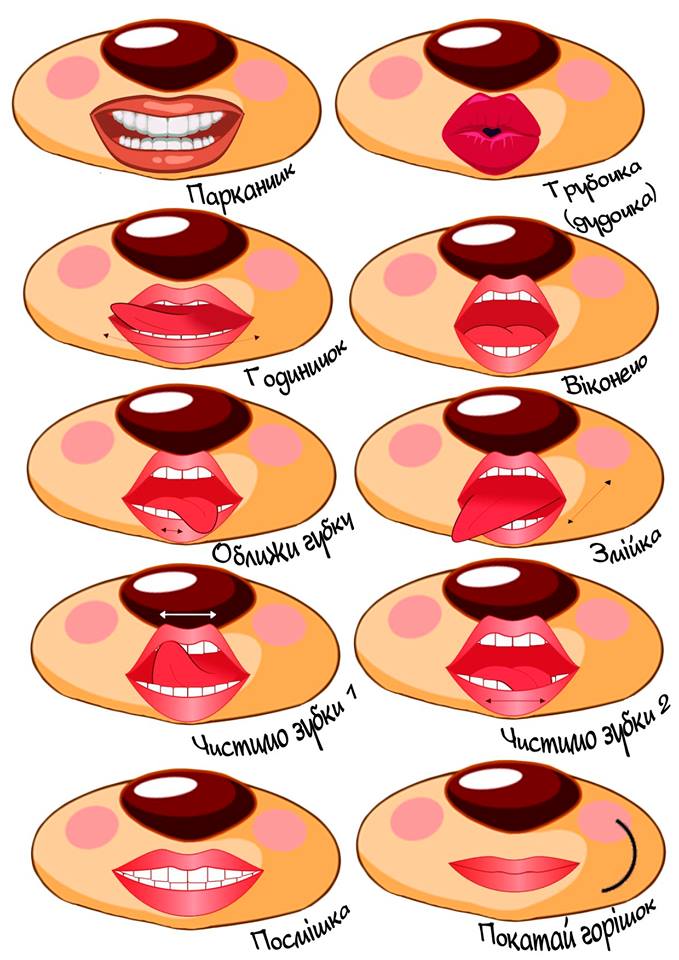 Шановні батьки, запропонуйте дітям зробити артикуляційні вправи перед дзеркалом. Більшість вправ діти знають і за назвою впізнають. Кожна вправа виконується по 5-10 разів (або під рахунок до 10)Пригадайте правильну артикуляцію при вимові звука [С] Артикуляція звука [С] :• губи розтягнуті в посмішку;• зуби розкриті на декілька міліметрів, трохи оголені;• широкий кінчик язика за нижніми зубами;• спинка язика піднімається до твердого піднебіння, чим утворює щілину;• струмінь повітря проходить посередині спинки язика, по утвореному жолобку;• м'яке піднебіння закриває прохід в носову порожнину;• голосові зв'язки не вібрують.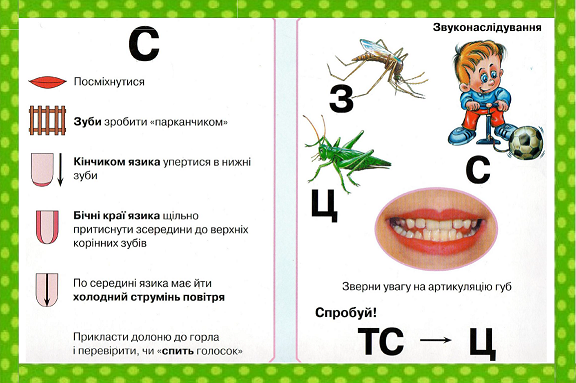 Подивіться відео за посиланнямhttps://www.youtube.com/watch?v=El6ameGa5qwЯких тварин та птахів із звуком [С] ви запам’ятали? (морСький Слон, Синій кит, альбатроС, буревіСник, коСатка, морСький котик)https://www.youtube.com/watch?v=m-2vkFp0kkc